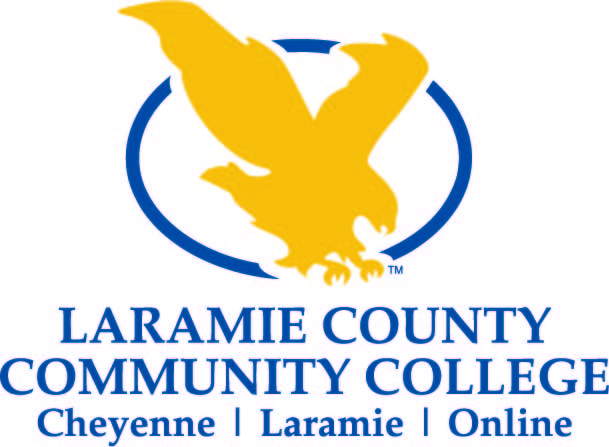 Relocation AcknowledgementRelocation outside the Cheyenne area is often necessary to provide adequate preceptorship experience for all students. Students should plan on the reality that they may need to relocate or commute for 12 months during their preceptorship. The student is responsible for all expenses (transportation, housing, meals, etc.) during the clinical experience. Clinical rotations are also a possibility for some students in order to meet all accreditation requirements. The DMS program clinical coordinator will make the clinical assignments in consultation with the Program Director. Clinical placements are designed to expose the student to variety of diagnostic imaging (sonography). The goal is for the students to attain the skills needed for abdomen, OB/GYN, and vascular entry-level practice as a Sonographer.  Preceptorship site appointment will be made at the discretion of the DMS program faculty. Many factors will influence this decision including geographical location, student personality, student interest, clinical site characteristics and needs of the program.I have read the above statement and acknowledge the program faculty will work to assign me to the best possible clinical site that will provide me the education needed to graduate from the program.  I understand this may include relocation at my expense or commuting in order to complete the program._______________________________   				_____________Signature								Date